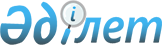 О социальной защите учащейся молодежи
					
			Утративший силу
			
			
		
					Постановление Кабинета Министров Республики Казахстан от 5 января 1993 года N 9. Утратило силу  постановлением Правительства РК от 4 июня 1997 г. N 920 ~P970920.

      В целях усиления социальной защиты студентов высших и учащихся средних специальных и профессионально-технических учебных заведений Кабинет Министров Республики Казахстан ПОСТАНОВЛЯЕТ: 

      1. Утвердить с 1 января 1993 года размеры стипендий согласно приложению. 

      2. Распространить указанный порядок стипендиального обеспечения на аспирантов, студентов высших и учащихся средних специальных и профессионально-технических учебных заведений из числа иностранных граждан, принятых на обучение по линии бывшего Гособразования СССР, а также на лиц казахской национальности, прибывших на обучение по решениям Правительства Республики Казахстан. 

      3. Предоставить право Министерству образования Республики Казахстан и другим министерствам и ведомствам, имеющим в своем подчинении учебные заведения, в пределах выделенных ассигнований оказывать материальную помощь один раз в год в размере месячной стипендии аспирантам, студентам и учащимся, обучающимся за пределами республики. 

      4. Установить, что за период прохождения всех видов практики, связанной с выездом из места расположения учебного заведения, студентам высших, учащимся средних специальных учебных заведений Республики Казахстан, обучающимся на дневных отделениях, выплачиваются суточные в размере 40 процентов от нормы суточных, установленных действующим законодательством для возмещения дополнительных расходов, связанных с командировками работников предприятий, учреждений и организаций за каждый день, включая нахождение в пути к месту практики и обратно. Проезд к месту практики и обратно оплачивается в полном размере. 

      Сноска. Статья 4 - изменениями, внесенными постановлением Кабинета Министров Республики Казахстан от 30 мая 1994 г. N 573. 

      5. Установить для студентов высших, учащихся средних специальных учебных заведений, слушателей подготовительных отделений и аспирантов предельную стоимость платы за проживание в общежитии не более 3 процентов от размера стипендии, установленной для успевающих студентов и учащихся соответствующих учебных заведений. 

      6. С 1 января 1993 года учащимся профессионально-технических училищ выплачивать 100 процентов заработанных ими сумм в период производственного обучения и производственной практики. 

      7. Министерству образования Республики Казахстан по согласованию с Министерством финансов Республики Казахстан разработать и утвердить инструкции о порядке назначения и выплаты стипендий по типам учебных заведений. 

      7. Признать утратившими силу: 

      постановление Кабинета Министров Казахской ССР от 5 августа 1991г. N 465 "О дополнительных мерах по материальному обеспечению учащейся молодежи в связи с реформой розничных цен и по компенсации населению потерь в связи с ростом розничных цен на школьную и детскую одежду" (СП КазССР, 1991г., N 18, ст. 125); 

      постановление Кабинета Министров Республики Казахстан от 25 февраля 1992 г. N 157 "О стипендиальном обеспечении учащихся" (САПП Республики Казахстан, 1992 г., N 8, ст.144); 

      абзац второй пункта 1 постановления Кабинета Министров Республики Казахстан от 3 декабря 1992 г. N 1021 "О внесении изменений в некоторые решения Правительства Республики Казахстан". 



 

          Премьер-министр 

       Республики Казахстан 

 

                                        Приложение                             к постановлению Кабинета Министров                                   Республики Казахстан                                от 5 января 1993 года N 9---------------------------------------------------------------------  Перечень стипендиатов        ! Размер стипендии, ! Увеличение                               !   в процентах     ! стипендии,                               !                   ! в процентах---------------------------------------------------------------------          1                    !        2          !      3---------------------------------------------------------------------     1. Установить следующие размеры стипендий:- аспирантам, обучающимся с  отрывом от производства в  аспирантуре при высших  учебных заведениях и  научно-исследовательских  учреждениях;                                      - лицам, поступившим в  аспирантуру с практикой  работы до трех лет,     в первый год обучения      40 процентов от                                  должностного оклада                                ассистента                                 (преподавателя), не                                имеющего ученой                                степени     во второй и третий год     50 процентов от     обучения                   должностного оклада                                 ассистента (преподавателя),                                не имеющего ученой степени- лицам, поступившим в аспирантуру  с практикой работы более трех  лет,     в первый год обучения      60 процентов от                                 должностного оклада                                ассистента (преподавателя),                                не имеющего ученой степени     во второй год обучения     70 процентов от                                должностного оклада                                ассистента (преподавателя),                                не имеющего ученой степени     в третий год обучения      80 процентов от                                должностного оклада                                ассистента (преподавателя),                                не имеющего ученой степени- лицам, имеющим до поступления  в аспирантуру среднюю заработную  плату не ниже должностного оклада  ассистента (преподавателя), не  имеющего ученой степени,     во все годы обучения       95 процентов от должностного                                 оклада ассистента                                 (преподавателя), не имеющего                                ученой степени- докторантам                   в размере ранее получаемого                                должностного оклада, но не                                более оклада доцента высшего                                учебного заведения- успевающим студентам высших   80 процентов от минимального  учебных заведений             размера оплаты труда- успевающим учащимся средних   70 процентов от   специальных учебных           минимального размера  заведений и профессионально-  оплаты труда  технических училищ со сроком  обучения до 10 месяцев- успевающим учащимся всех      20 процентов от стипендии  типов профессионально-        успевающих учащихся  технических училищ со сроком  профтехучилищ со сроком  обучения 10 и более месяцев,  обучения до 10 месяцев  которые в соответствии с  решениями Правительства  обеспечиваются обмундированием  и питанием- учащимся подготовительных     85 процентов от стипендии  отделений                     успевающих студентов                                высших учебных заведений- студентам высших и учащимся   соответственно 25 и 20  средних специальных учебных   процентов от стипендии  заведений, состоящим в        успевающих студентов высших  соответствии с решениями      и учащихся средних  Правительства на  полном      специальных учебных  государственном обеспечении   заведений- студентам высших и учащимся     средних специальных учебных    заведений и профессионально-   технических училищ из числа:      детей-сирот и детей,        50 процентов от стипендии      оставшихся без попечения    успевающих студентов высших                    родителей, состоящих на     и учащихся средних специальных      полном государственном      учебных заведений и      обеспечении                 профессионально-технических                                 училищ со сроком обучения                                 до 10 месяцев - студентам высших и учащимся   50 процентов (инвалидам 75)    средних специальных учебных   от стипендии успевающих  заведений и профессионально-  студентов высших и учащихся  технических училищ,           средних специальных  находящимся в академическом   учебных заведений и  отпуске по  медицинским       профессионально-технических  показаниям                    училищ со сроком обучения                                до 10 месяцев СНОСКА. Стипендия в указанных размерах выплачивается и учащимся        профессионально-технических училищ со сроком обучения         10 и более месяцев.     II. Увеличить размер стипендии:- бывшим военнослужащим, ставшим                               на 50  инвалидами вследствие ранения,  контузии, увечья или заболевания,  полученных при выполнении  интернационального долга, а также  из числа граждан, подвергшихся  воздействию радиации вследствие  аварии на Чернобыльской АЭС    - слепым и глухонемым студентам высших  и учащимся средних специальных и  профессионально-технических училищ                          на 50- учащимся всех типов   профессионально-технических училищ  из числа детей погибших   военнослужащих и лиц, приравненных  к инвалидам Великой Отечественной  войны 1 и 2 групп, со сроком  обучения:     до 10 месяцев                                            на 10     10 и более месяцев                                       на 40- студентам высших и учащимся средних                         на 30  специальных учебных заведений и                              профессионально-технических училищ  со сроком обучения до 10 месяцев  из числа детей-сирот и детей,  оставшихся без попечения родителей,  но находящихся под опекой   (попечительством) граждан- учащимся всех типов                                         на 10  профессионально-технических училищ  со сроком обучения 10 и более  месяцев из числа детей-сирот и детей,  оставшихся без попечения родителей,   но находящихся под опекой  (попечительством) граждан- студентам высших и учащимся средних                         на 30  специальных учебных заведений и  профессионально-технических училищ   из числа лиц, исполнявших  интернациональный долг.- семейным студентам высших и                                 на 25  учащимся средних специальных  заведений и профессионально-  технических училищ - студентам высших и учащимся  средних специальных учебных  заведений и  профессионально-технических  училищ, имеющим по результатам  экзаменационной сессии:     только отличные оценки                                   на 30     хорошие и отличные оценки                                на 15- аспирантам, студентам высших и  учащимся средних специальных  учебных заведений и  профессионально-технических  училищ, которым назначены  стипендии:     имени выдающихся деятелей науки,                         на 45     техники и культуры, учрежденных     решениями Правительства                                  
					© 2012. РГП на ПХВ «Институт законодательства и правовой информации Республики Казахстан» Министерства юстиции Республики Казахстан
				